DOC-7 DOCUMENTO DE SOLICITUD DE PRÓRROGA DEL TRABAJO FIN DE GRADOApellidos y nombre del/a alumno/a:       D.N.I:                                 E-mail UCA:     Tlf.:      TITULACIÓN: Grado en  en la Título del Trabajo:      Curso Académico en el que se le asignó el Trabajo : Curso Académico para el que solicita la prórroga del Trabajo: Profesor/a Tutor/a :      Cádiz, a  .Observaciones:      Observaciones:      Cádiz, a Fdo.(El/La alumno/a)Por la presente doy mi conformidad.Cádiz, aFdo.(Profesor/a)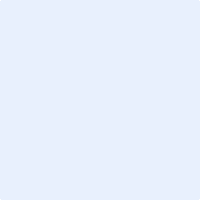 